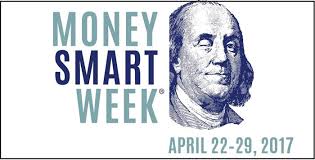       MSW RI Calendar of Events 2017THURSDAY,  APRIL 20, 2017Thursday, April 20: 4:30 pmFinancing Higher Education presenter RI Student Loan AuthorityWanskuck Library - 233 Veazie Street, Providence, RI 02904  401-274-4145SATURDAY, APRIL 22, 2017Saturday, April 22: 2:00 pm Making Piggy Banks CraftWoonsocket Library - 303 Clinton Street, Woonsocket, RI 02895 401-769-9044SUNDAY, APRIL 23, 2017Sunday, April 23: 1:30-4:30 pmFree CryptoParty Digital Safety WorkshopTips about apps, websites and tools to stay safe online and protect your privacy. Bring your laptop or device(s). There will be useful info shared for all levels. Meeting Room (3rd Floor). Light refreshments will be served. No registration. Providence Public Library - 150 Empire Street, Providence, RI 02903   401-455-8000MONDAY, APRIL 24, 2017Monday, April 24: 10:00 amCollegeBound Saver ProgramWanskuck Library - 233 Veazie Street, Providence, RI 02904  401-274-4145  Monday, April 24: 10:00 -11:00 amInternet Safety & Privacy 101 presenter Rhode Island State Police Computer Crimes UnitCranston Public Library - 140 Sockanosset Cross Rd, Cranston, RI 02920  401-943-9080 x3Monday, April 24: 10:30 am-12:00 pm
Spending Plans/Stretching Your Dollars presenter Claudia Cardozo, Community Development Manager at Coastway Community Bank Interactive presentation about spending plans and stretching your dollars.  This presentation will help you improve your financial well-being by teaching you about creating a personal or household budget that works for you.  Ms. Cardozo will also discuss credit.  Free and open to all, no registration required.   Riverside Branch Library - 475 Bullocks Point Avenue, Riverside, RI 02915  401-434-2453
Monday, April 24: 11:00 amInformation on the SNAP ProgramWanskuck Library - 233 Veazie Street, Providence, RI 02904  401-274-4145Monday, April 24: 3:30 pmDuct Tape Handbag or Wallet Fox Point Library - 90 Ives Street, Providence, RI 02906 Monday, April 24: 4:00 pmDuct Tape Wallets for TeensMt. Pleasant Library - 315 Academy Avenue, Providence, RI 02908  401-272-0106Monday, April 24: 4:00 pmDuct Tape Wallets (Ages 8-12 years)Newport Public Library - 300 Spring St, Newport, RI  401-847-8720Monday, April 24: 5:30 pm Building Credit/Credit Repair (in Spanish) presenter Capital Good FundSouth Providence Library - 441 Prairie Avenue, Providence, RI 02905  401-467-2619Monday, April 24: 6:00 PM-8:00 pmEstate Planning Workshop Financial Advisor Jan Hilfer of Edward Jones Investing in Greenville and Laura Handwerger, Esq. of Scott & Handwerger, LLP will walk you through the process of preparing your estate. The workshop will cover the importance of beneficiary designations, wills and trusts, probate, the role of life insurance and transfers upon death. To register, please call the library at 401-949-3630Greenville Public Library - 573 Putnam Pike, Greenville, RI 02828  401-949-3630 ext 117Monday, April 24: 6:00 pmIdentity Theft presenter Santander BankMt. Pleasant Library - 315 Academy Avenue, Providence, RI 02908  401-272-0106Monday, April 24: 6:30-8 pmSave Money By Being Organized! presenter Kristin MacRae from Organizing in Rhode IslandCumberland Public Library - 1464 Diamond Hill Road, Cumberland, RI  02864 401-333-2552Monday, April 24: 6:30 pmOnline Job Search and Resume Submittal Workshop presenter Gary GekowTiverton Public Library - 34 Roosevelt Avenue, Tiverton, RI 02878  401-625-6796TUESDAY, APRIL 25, 2017Tuesday, April 25: 3:00 pmPiggy Bank CraftKnight Memorial Library - 275 Elmwood Avenue, Providence, RI 02907  401-467-2625Tuesday, April 25: 3:30 pmNavigant Credit Union Money SmartsWoonsocket Harris Public Library - 303 Clinton St, Woonsocket, RI 02895  401-769-9044Tuesday, April 25: 4:00 pmCyber Security for Teens presenter RI State PoliceMt. Pleasant Library - 315 Academy Avenue, Providence, RI 02908  401-272-0106Tuesday, April 25: 6:00 pmFirst Time Home Buyer presenter RI HousingMt. Pleasant Library - 315 Academy Avenue, Providence, RI 02908  401-272-0106Tuesday, April 25: 6:00 pmRI Home Energy Assistance ProgramSouth Providence Library - 441 Prairie Avenue, Providence, RI 02905  401-467-2619Tuesday, April 25: 6:00-7:30 pmSNAP Information Session (in English & Spanish) presenter Snap Outreach ProjectSNAP can help increase your monthly food budget! Many Rhode Island households are eligible for SNAP benefits, but may not be participating in the program. Attend the information session to learn more about SNAP and find out if you are eligible.Adams Public Library - 205 Central Street, Central Falls, RI 02863  401-727-7440Tuesday, April 25: 6:30-7:30 pmRetirement by Design  presenter Steve Senteio, Financial Advisor Edward JonesDoes "retirement" fill you with excitement, fear, anticipation, uncertainty? This seminar is designed to help you become a more educated investor and to assist you on your path toward reaching your retirement goals.Middletown Public Library - 700 W Main Rd, Middletown, RI 02842  401-846-1573Tuesday, April 25: 7:00 pmGet What's Yours: The Secrets to Maxing Out Your Social Security presenter Laurence J. KotlikoffLaurence J. Kotlikoff, author of the bestselling book Get What's Yours: The Secrets to Maxing Out Your Social Security, will join us from Boston for a talk and book signing. Revised and updated to reflect new regulations that took effect last April, Get What's Yours has proven itself to be the definitive book about how to navigate the forbidding maze of Social Security and emerge with the highest possible benefits. Books will be available for purchase and signing.Weaver Library - 41 Grove Avenue, East Providence, RI 401-434-2453WEDNESDAY, APRIL 26, 2017Wednesday, April 26: 10:00 amNavigating Medicare presenter WD & Associates Join us for refreshments and a presentation about Medicare.  The workshop covers the sign up process and potential problems. Discussion includes plan options and pricing for Parts C and D and the implications of delaying the decision to enroll.Mt. Pleasant Library - 315 Academy Avenue, Providence, RI 02908  401-272-0106Wednesday, April 26: 3:00 pmDuct Tape Wallets Knight Memorial Library - 275 Elmwood Avenue, Providence, RI 02907  401-467-2625Wednesday, April 26: 3:30 pmWild & Wacky Fun with Duct TapeWanskuck Library - 233 Veazie Street, Providence, RI 02904  401-274-4145 Wednesday, April 26: 4:00 pm Play Restaurant with Play-Doh (all ages)Mt. Pleasant Library - 315 Academy Avenue, Providence, RI 02908  401-272-0106Wednesday, April 26: 6:00 pm Money Management presenter Santander BankKnight Memorial Library - 275 Elmwood Avenue, Providence, RI 02907  401-467-2625Wednesday, April 26: 6:30-7:30 pmScholarships, Grants, and Student Loans presenter Aaa Financial ServicesMiddletown Public Library - 700 W Main Rd, Middletown, RI 02842  401-846-1573Wednesday, April 26: 6:30-7:00, Money Smart Storytimes - money-related stories, songs, and a craft(families with children ages 2-6)Weaver Library - 41 Grove Ave., East Providence, RI 02914   401-434-2453THURSDAY, APRIL 27, 2017Thursday, April 27: 10:30-11:00Money Smart Storytimes - money-related stories, songs, and a craft(families with children ages 2-6)Weaver Library - 41 Grove Ave., East Providence, RI  02914   401-434-2453Thursday, April 27: 10:30 am CollegeBound Saver ProgramMt. Pleasant Library - 315 Academy Avenue, Providence, RI 02908  401-272-0106Thursday, April 27: 10:30 amMoney Smart preschool storytime (Ages 3-5 years)  We’ll read stories and sing songs and rhymes about math and money.  Following storytime, kids and parents engage in stations that encourage them to explore concepts around money, math and counting.Newport Public Library - 300 Spring St, Newport, RI  401-847-8720Thursday, April 27: 11:45 am (After Ready for K)College Affordability presenter Providence Promise (childcare provided!)Rochambeau Library - 708 Hope Street, Providence, RI 02906  401-272-3780Thursday, April 27: 3:00 pmOrigami Ring CraftKnight Memorial Library - 275 Elmwood Avenue, Providence, RI 02907  401-467-2625Thursday, April 27: 3:30 pm Recycling, Composting and More! (families) presenter Eco-DepotWanskuck Library - 233 Veazie Street, Providence, RI 02904  401-274-4145 Thursday Apr 27, 2017: 5:00 PM-6:00 pmExploring Scholarships, Grants and Student Loans presenter Aaa Financial ServicesStudents and parents are welcome to attend this info session covering the steps to finding and securing funding for college.Greenville Public Library - 573 Putnam Pike, Greenville, RI 02828  401-949-3630 ext 117Thursday, April 27: 6:00 pmCyber Security presenter Rhode Island State PoliceWanskuck Library - 233 Veazie Street, Providence, RI 02904  401-274-4145Thursday, April 27:  6:30-8:00 pm
Learn about Estate Planning: Wills, Trusts & More presenter Amanda E. Tarzwell, Esq. Receive practical advice and hear about common mistakes to avoid in this interactive session to learn the basics about wills, living trusts, health care documents and powers of attorney. Free and open to all. No registration required.Riverside Branch Library - 475 Bullocks Point Avenue  Riverside, RI 02915 401-434-2453FRIDAY, APRIL 28, 2017Friday, April 28: 9:00-5:00 Money Smart Activities for KidsDrop-in to the Children's Room to have some fun while helping your child learn about money.  Kids can use a cash register to check out shoppers at our "Library Market," match coins to $ amounts, and more.Weaver Library - 41 Grove Ave., East Providence, RI  02914   401-434-2453Friday, April 28: 3:30 pm  Duct Tape Handbag or Wallet Fox Point Library - 90 Ives Street, Providence, RI 02906  401-331-0390Friday, April 28: 4:00 pmCyber Security for Kids (families) presenter RI State PoliceSmith Hill - 31 Candace Street, Providence, RI 02908  401-272-4140SATURDAY, APRIL 29, 2017Saturday, April 29: 9:00-5:00Money Smart Activities for KidsDrop-in to the Children's Room to have some fun while helping your child learn about money.  Kids can use a cash register to check out shoppers at our "Library Market," match coins to $ amounts, and more.Weaver Library - 41 Grove Ave., East Providence, RI  02914  401-434-2453Saturday, April 29: 10:00 amMoney Smart Kids storytime (Ages 5-8 years)  Stories and a piggy bank craft. Newport Public Library - 300 Spring St, Newport, RI  401-847-8720Saturday, April 29: 11:00 amQ & A session about Identity theft, avoiding scams and more!  presenter Thomas Anter, private investigatorPontiac Library - 101 Greenwich Ave, Warwick, RI 02886  401-737-3292Saturday, April 29: 1:30 pmCyber Security presenter Rhode Island State PoliceKnight Memorial Library - 275 Elmwood Avenue, Providence, RI 02907  401-467-2625Saturday, April 29: 2:00pm Building Credit/Credit Repair presenter Providence Housing AuthorityMt. Pleasant Library - 315 Academy Avenue, Providence, RI 02908  401-272-0106MONDAY, MAY 1, 2017Monday, May 1: 11:00amBudgeting and Beyond presenter Community Care AllianceWanskuck Library - 233 Veazie Street, Providence, RI 02904  401-274-4145Monday, May 1: 6:30 pmTame Your Paper ClutterCoventry Public Library - 1672 Flat River Rd, Coventry, RI 02816  401-822-9105Monday, May 1: 7:00 pmFinancing a Higher Education presenter Bill Bianchi, Rhode Island State Loan Authority (RISLA) Barrington Public Library - 281 County Rd, Barrington, RI 02806  401-247-1920TUESDAY, MAY 2, 2017Tuesday, May 2: 5:00 pmCollege Affordability presenter Providence PromiseMt. Pleasant Library - 315 Academy Avenue, Providence, RI 02908  401-272-0106Tuesday, May 2: 6:00pmTop 5 Social Security Mistakes People Make & How to Avoid Them presenter Apella CapitalFox Point Library - 90 Ives Street, Providence, RI 02906  401-331-0390WEDNESDAY, MAY 3, 2017Wednesday, May 3: 3:30 pmLibrary Money Matters and Making Change Wanskuck Library - 233 Veazie Street, Providence, RI 02904  401-274-4145Wednesday, May 3: 6:00pm College Affordability presenter Providence PromiseRochambeau Library - 708 Hope Street, Providence, RI 02906  401-272-3780THURSDAY, MAY 4, 2017Thursday May 4: 4:00 pmTop 5 Healthcare Mistakes People Make in Retirement presenter Apella CapitalRochambeau Library - 708 Hope Street, Providence, RI 02906  401-272-3780Thursday, May 4: 4:00 pmRecycling, Composting and More! (families) presenter Eco-DepotSouth Providence Library - 441 Prairie Avenue, Providence, RI 02905  401-467-2619Thursday, May 4: 6:30 pmBasic Banking for Kids (families) presenter Bank of AmericaWashington Park Library - 1316 Broad Street, Providence, RI 02905  401-781-3136SATURDAY, MAY 6, 2017Saturday, May 6: 3:00 pm Comprando su primera casa (First Time Home Buyer) (in Spanish) presenter Providence MortgageMt. Pleasant Library - 315 Academy Avenue, Providence, RI 02908  401-272-0106THURSDAY, MAY 11, 2017Thursday, May 11: 4:00 pm Careers: Exploring BusinessSmith Hill Library - 31 Candace Street, Providence, RI 02908  401-272-4140Thursday, May 11: 6:00 pmFinancing Higher Education presenter RI Student Loan AuthorityRochambeau Library - 708 Hope Street, Providence, RI 02906  401-272-3780Thursday May 11 : 6:30 pm RI Home Energy Assistance Program presenter Community Action Partnership of ProvidenceWashington Park Library - 1316 Broad Street, Providence, RI 02905  401-781-3136WEDNESDAY, MAY 17, 2017Wednesday, May 17: 6:00 pm Scams, Fraud & Identity Theft  presenter the Better Business BureauSmith Hill Library - 31 Candace Street, Providence, RI 02908  401-272-4140THURSDAY, MAY 18, 2018Thursday, May 18: 7:00 pm First Time Home Buyer Workshop  presenter Santander BankRochambeau Library - 708 Hope Street, Providence, RI 02906  401-272-3780